2008年11月  展台细节调整作者：Dery@IceKylin.UI 日期：2008年11月10日·请用WEB版式查阅，以防截图太大挤掉文字。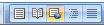 ·最新提出的修改将会往表格的最上面插入。·每次完成修改后，程序员可以直接修改进度，或通知林焜修改进度。页面内容说明优先度进度反馈08-11-10推荐赢大奖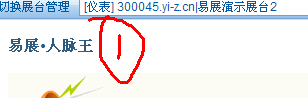 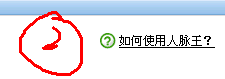 去掉改为：如何推荐赢大奖？高08-11-10产品展示到行业展览网图1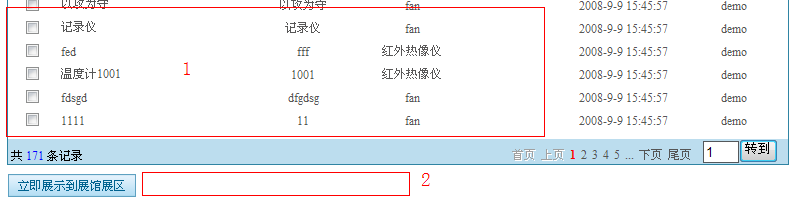 增加交替行颜色，颜色为# F1F1F1。（包括已展示产品的列表也加上）复制图2中的文字和链接加上。（“申请开通..”要有手指）中08-11-10产品展示到行业展览网图2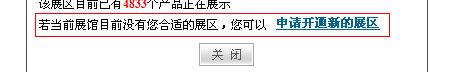 “申请开通..”要有手指中08-11-10主菜单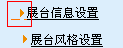 小三角不要有下划线（好像每次更新新版本后，有时会，有时不会）低08-11-10添加产品页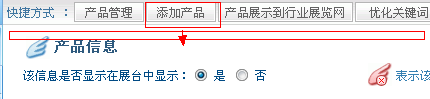 非模态的产品详细页增加切换展台操作添加时允许切换：切换到新的展台的添加产品页修改时禁用切换中